QUALIFICATION AND REQUIREMENTS FOR PGT & TGT Post Graduate Teachers.   	(a) 	Mandatory Qualifications. A Masters Degree from any University recognised by the Govt of India/ UGC/ AICTE with a minimum aggregate marks of 50 percent in the subject and 50 percent in the aggregate:- University   	 	 	 	 	 	 	 	OR  	 	 	 	 	 	 	 Post Graduate Diploma in Computer   	 	 	 	 	 	 	and Post Graduate degree in any   	 	 	 	 	 	 	 	subject from a recognised University   	 	 	 	 	 	 	 	OR  	 	 	 	 	 	 	 	‘A’ Level from DOEACC and Post   	 	 	 	 	 	 	 	Graduate degree in any subject   	 	 	 	 	 	 	 	OR  	 	 	 	 	 	 	 	‘B’ or ‘C’ Level from DOEACC(al) 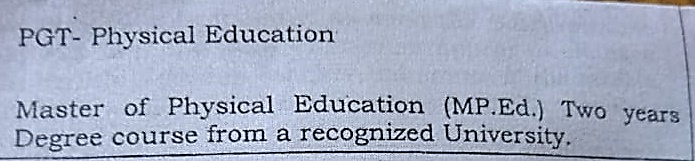 A Bachelor of Education Degree or its equivalent from a college/ university recognised by Govt of India/AICTE/UGC/National Council of Teachers Education. However, BEd degree is not mandatory for the post of PGT (Computers) and Health Wellness Teacher (Qualification of HWT is laid down in para 6 below).  Should be AFSTET qualified. In case no AFSTET qualified candidate is available for the post, non-AFSTET candidate may be appointed subject to clearing AFSTET within two years of appointment. Such teachers will continue on ad-hoc basis till clearing AFSTET or two years, whichever is earlier (Also see para 3 of Chapter 5 of this Code). Should be in the age group of 21 to 50 years as on 01 July of the academic year in which the post is being filled.  Women candidates and physically challenged candidates will be given age relaxation upto a maximum of five years.  Ex-servicemen candidates who have put in not less than six months of continuous service in the Army, Navy or the Air Force shall be allowed to deduct the period of such service from their actual age and if the resultant age does not exceed the maximum age limit prescribed for the post by more than three years, they shall be deemed to have satisfied the condition regarding age limit. Such ex-servicemen candidates, if selected for the post, will also retire from the School as per rules of the Society. Candidates with at least two years continuous service as a PGT/TGT/PRT or three years as a PRT in any Air Force School but presently not working in an Air Force School, will be given age relaxation upto the extent of such service rendered in Air Force School. Should be able to read, write and communicate fluently in English (except PGT Hindi).  	(b) 	Desirable Qualifications (Due weightage to be given during selection). 	(i) 	Knowledge of computer applications, especially MS Office.  (ii) 	Ability to read/write/communicate in Hindi. Trained Graduate Teachers. 	  	(a) 	Mandatory Qualifications. (i) A Masters or a Bachelor’s Degree from any University recognised by the Govt of India/ UGC/ AICTE with a minimum marks of 50 percent in the subject and 50 percent in the aggregate, including electives and languages, in the combination of subjects as under :-  	 	 	 	                                         School of Arts and Crafts, Patna  	 	 	 	 	 	 	 	OR  	 	 	 	 	 	 	 M.A. in Drawing and Painting from Agra  	 	 	 	 	 	 	 University, Agra  	 	 	 	 	 	 	 	OR  	 	 	 	 	 	 	 Degree/ Diploma in Fine Arts from   	 	 	 	 	 	 	 Regional Colleges of Education A Bachelor of Education Degree or its equivalent from a college/ university recognised by Govt of India/AICTE/UGC/National Council of Teachers Education. However, BEd degree is not mandatory for the post of TGT (Computers), TGT (Music), TGT (Games), TGT (Drawing) and Health Wellness Teacher. Should be AFSTET qualified. In case no AFSTET qualified candidate has applied for the post, non-AFSTET qualified candidates may be appointed subject to clearing AFSTET within two years of appointment. Such teachers will continue on ad-hoc basis till clearing AFSTET or two years, whichever is earlier (Also see para 3 of Chapter 5 of this Code). Should be in the age group of 21 to 50 years as on 01 July of the academic year in which the post is being filled.  Women candidates and physically challenged candidates will be given age relaxation upto a maximum of five years.  Ex-servicemen candidates who have put in not less than six months of continuous service in the Army, Navy or the Air Force shall be allowed to deduct the period of such service from their actual age and if the resultant age does not exceed the maximum age limit prescribed for the post by more than three years, they shall be deemed to have satisfied the condition regarding age limit. Such ex-servicemen candidates, if selected for the post, will also retire from the School as per rules of the Society. Candidates with at least two years continuous service as a PGT/TGT or three years as a PRT in any Air Force School but presently not working in an Air Force School, will be given age relaxation upto the extent of such service rendered in Air Force School. Should be able to read, write and communicate fluently in English (except TGT Hindi, Sanskrit, Games and Drawing).  	(b) 	Desirable Qualifications (Due weightage to be given during selection). Knowledge of computer applications, especially MS Office. Ability to read/write/communicate in Hindi.  	 	 	(aa) PGT (English) 	: English  	 	 	(ab) PGT (Hindi)  	: Hindi  	 	 	(ac) PGT (Maths)  	: Mathematics/ Applied Mathematics  	 	 	(ad) PGT (Physics) 	: Physics/ Electronics/ Applied Physics/ Nuclear Physics  	 	 	(ae) PGT (Chemistry) 	: Chemistry/ Bio-Chemistry  	 	 	(af) PGT (Biology) 	: Botany/ Zoology/ Life Sciences/ Bio- Sciences/ Genetics/ Micro-Biology/ Bio-  Technology/ Molecular Biology/ Plant Physiology, provided the candidate has studied Botany and Zoology at   graduation level  	 	 	(ag) PGT (History) 	: History  	 	 	(ah) PGT (Geography) : Geography  	 	 	(aj) PGT (Commerce) : Commerce with Accountancy/ Cost  Accounting/ Financial Accountancy.  Holder of degree of M Com in Applied/ Business Economics shall not be  eligible  	 	 	(aj) PGT (Economics) : Economics/ 	Applied 	Economics/             Business Economics  	 	 	(ak) 	PGT (Computers) :  	 	 	(ak) 	PGT (Computers) : B.E or B.Tech (Computer Science/ IT) or an equivalent Degree or Diploma from an institution/ university recognised by the Govt. of India. OR B.E or B.Tech (any stream) and Post Graduate Diploma in Computers from any recognised University  OR M.Sc. (Computer Science)/ MCA or  equivalent from a recognised University  OR B.Sc. (Computer Science)/ BCA or equivalent and Post Graduate degree in any subject from a recognised  	 	 	(aa) TGT (Sanskrit) 	: TGT (Sanskrit) 	: Sanskrit as an elective subject at  Sanskrit as an elective subject at  Degree level Degree level  	 	 	(ab) TGT (Hindi)  	: TGT (Hindi)  	: Hindi as an elective subject at Degree Hindi as an elective subject at Degree level level  	 	 	(ac) TGT (English) 	: TGT (English) 	: English as an elective subject at DegreeEnglish as an elective subject at Degreelevel level  	 	 	(ad) TGT (Social Studies) : TGT (Social Studies) : Any two out of History, Geography,  Any two out of History, Geography,  Economics or Political Science, of which Economics or Political Science, of which one must be either History or  	 one must be either History or  	 Geography Geography  	 	 	(ae) TGT (Maths)  : Maths with any two out of Physics,  Maths with any two out of Physics,  Chemistry, Electronics, Computer  Chemistry, Electronics, Computer  Science or Statistics Science or Statistics  	 	 	(af) TGT (Science) : Botany, Zoology and Chemistry (All  Botany, Zoology and Chemistry (All  three subjects should have been  three subjects should have been  studied) studied)  	 	 	(ag) Health Wellness : Diploma in Counselling from a   Diploma in Counselling from a   Teacher 	 recognised University or BA/BSc  recognised University or BA/BSc  Psychology with Educational  	 Psychology with Educational  	 Psychology/Counselling Psychology  Psychology/Counselling Psychology  from a recognised University or MA/MSc from a recognised University or MA/MSc in Counselling Psychology or MA/MSc in Counselling Psychology or MA/MSc Psychology with Counselling  	 Psychology with Counselling  	 Psychology as specialisation or MA/  Psychology as specialisation or MA/  MSc in Applied Psychology with   MSc in Applied Psychology with   Counselling Psychology from a   Counselling Psychology from a   Recognised University. Recognised University.  	 	 	(ah) TGT (Music)  : Degree in Music from a Govt recognised Degree in Music from a Govt recognised University University OR 	 	 OR 	 	 Higher Secondary with any of the  Higher Secondary with any of the  following, viz., Sangeet Visharad of  following, viz., Sangeet Visharad of  Gandharva Mahavidyalaya Mumbai Gandharva Mahavidyalaya Mumbai OR OR Bhatkhande Sangeet Vidyapeeth,  Bhatkhande Sangeet Vidyapeeth,  Lucknow Lucknow OR OR Indira Kala Sangeet Vishwavidyalaya, Indira Kala Sangeet Vishwavidyalaya, Khairagarh (Chhattisgarh) Khairagarh (Chhattisgarh) OR OR Sangeet Prabhakar Examination of  Sangeet Prabhakar Examination of  Prayag Sangeet Samiti, Allahabad Prayag Sangeet Samiti, Allahabad OR OR Equivalent qualification from other Govt recognised institutions. OR Degree/Diploma 	awarded 	by Pracheen Kala Kendra, Chandigarh in the following categories, viz., Sangeet Bhaskar with graduation in any discipline, Sangeet/ Nritya Bhushan with graduation in any discipline, Sangeet Bhushan with Sr Sec/ Sec/ Pt I of three-year degree course and Sangeet/ Nritya Visharad with Sr Sec/ Sec/ Pt I of three-year degree course (aj) TGT (Games) : Degree in Physical Education or its 	equivalent 	from 	any 	Govt recognised institution  	 	 	(ak) TGT (Computer)  : PGDCA/ MCA/ BE from any Govt  recognised institution  	 	 	(al) TGT (Drawing) : Diploma in Drawing and Painting/  Sculpture/ Graphic Art from any Govt  recognised institution OR Four years’ Diploma in Fine Arts and  Crafts from Viswa Bharati, Shanti  Niketan OR Diploma in Fine Arts from Govt.   